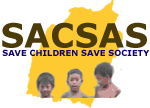 THE SAVE CHILDREN SAVE SOCIETY ACADEMY 	(SACSAS Academy),Manipur   	Head office,Moirang Lamkhai,Moirang 795133Bishnupur Dist.ManipurFCRA.Regd.No.194190027To The General Secretary, Asha for Education.Submission of budget proposal  for the year of 2015Budget proposal for 1st January 2015 to 31st December 2015.Rs. 3,72,300 (Three lakh seventy two thousand three hundred only) needed to cover the education expenses of Loilamkot, Manipur, INDIA.Save Children Save Society Academy(SACSAS Academy)- 3, Loilamkot 2015  Head Master salary 		Rs.4500X1X12			54,000Asst. teachers salary 		Rs.4000X3X12			1,44,000Text books for children 		Rs.650X78(no.of Students)	50,700Exercise books and pens	18,000				18,000Students Uniform		700X78                     		54,600Sport goods			16,000				16,000School maintenance		20,000				20,000School repairing			15,000				15,000Total 									        3,72,300                                                                                 Y.Surjitkumar Khuman    General Secretary                                                                                       SACSAS Academy                                                                                                 ManipurTHE SAVE CHILDREN SAVE SOCIETY ACADEMY 	(SACSAS Academy),Manipur   	Head office,Moirang Lamkhai,Moirang 795133Bishnupur Dist.ManipurFCRA.Regd.No.194190027To The General Secretary, Asha for Education.Submission of budget proposal for the year of 2015Rs. 6,71,250 (Six lakh seventy one thousand two hundred fifty only ) needed to cover the education expenses of SACSAS Academy, Wangoo, Manipur, INDIA.SACSAS Save Children Save Society Academy Academy)- 4, Wangoo 2015Head Master salary 		Rs.4500X1X12			54,000Asst. teachers salary 		Rs.4000X9X12			4,32,000Text books for children 		Selected 55 students		35,750					(Orphan and bellow the property line)					out of 260 students.Chaukidar salary 		Rs.2500X1X12			30,000Exercise books and pens	Rs.28,000				28,000Students Uniform		 Rs.700X55                     		38,500Sport goods			18,000				18,000School maintenance		35,000				35,000Total 									        6,71,250                                                                                 Y.Surjitkumar Khuman    General Secretary                                                                                       SACSAS Academy                                                                                                 Manipur